Academic Profession in Russia: International and Comparative Perspectives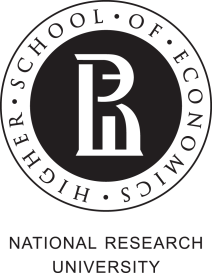 18-19 June, Moscow, RussiaOf. 309, Myasnitskaya st. 2018 June10:0010:10Welcome10:1011:25New incentives in higher education: stimulating competition and enhancing productivityG. AndroushchakMinistry for Education and Science 11:2511:45Coffee11:4512:30Changing Academic Profession survey in Russia - sample designE. Sivak, M. YudkevichHigher school of Economics Center for Institutional Studies, RussiaChanging Academic Profession Questionnaire to the Russian Higher Education SystemO. BainThe George Washington University, USA12:3013:00System Coordination, Massification, and Academic MoraleW. CummingsThe George Washington University, USA13:0014:30Lunch14:3015:00Governance of the U.S. University: Organizational Structure and Changing Power Relationships in Comparative PerspectiveM. FinkelsteinSeton Hall University, USA15:0015:30The Academic Profession in Europe: The Findings of Prior Surveys.U. TeichlerUniversity of Kassel, Germany15:3016:20Teaching-Research Relationships and Academic Career: An Exploratory Comparative AnalysisJ. Galaz-FontesUniversidad Autónoma de Baja California, Mexico16:2016:45Coffee16:4517:15Academic profession in Russia (1992-2012) M. YudkevichHigher school of Economics Center for Institutional Studies, Russia17:1517:45Coping with academic dutioes - Satisfaction and motivation of Finnish AcademicsT. AarevaaraUniversity of Helsinki, Finland17:4518:00Discussion18:0019:30Dinner19 June10:3011:00Academic inbreeding in Russian universitiesE. Sivak, M. YudkevichHigher school of Economics Center for Institutional Studies, Russia11:0011:30Relationship Between Academic Productivity and Inbreeding: with a focus on Japanese ContextA. ArimotoKurashiki Sakuyo University, Japane11:3012:00The diversifying academic profession The case of the Netherlands on institutional profiles, teaching and research, and professional careersE. De WeertUniversity of Twente, The Netherlands12:0012:15Discussion12:1512:35Coffee12:3513:05University Faculty: Russian-U.S. ComparisonsO. BainThe George Washington University, USA13:0513:35Research and teaching orientations among Russian faculty Y. KozminaHigher school of Economics, Center for Institutional Studies, Russia13:3513:50Discussion13:5015:20Lunch15:2017:00Moscow guided tour